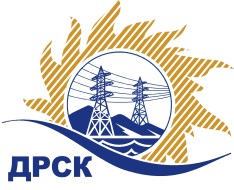 Акционерное общество«Дальневосточная распределительная сетевая  компания»ПРОТОКОЛпроцедуры вскрытия конвертов с заявками участников СПОСОБ И ПРЕДМЕТ ЗАКУПКИ: открытый запрос предложений на право заключения Договора на выполнение работ «Капитальный ремонт ВЛ 6 кВ, КЛ СП ЦЭС ЮРЭС» для нужд филиала АО «ДРСК» «Хабаровские электрические сети» (закупка 1016 раздела 1.1. ГКПЗ 2017 г.).Плановая стоимость: 3 826 000,00 руб., без учета НДС;   4 514 680,00 руб., с учетом НДС.ПРИСУТСТВОВАЛИ: постоянно действующая Закупочная комиссия 2-го уровня ВОПРОСЫ ЗАСЕДАНИЯ КОНКУРСНОЙ КОМИССИИ:В ходе проведения запроса предложений было получено 2 заявки, конверты с которыми были размещены в электронном виде через функционал ЭТП - https://rushydro.roseltorg.ru.   Вскрытие конвертов было осуществлено в электронном сейфе организатора запроса предложений на ЕЭТП, в сети «Интернет»: https://rushydro.roseltorg.ru  автоматически.Дата и время начала процедуры вскрытия конвертов с заявками участников: 11:00 местного времени 19.05.2017Место проведения процедуры вскрытия конвертов с заявками участников: Единая электронная торговая площадка, в сети «Интернет»: https://rushydro.roseltorg.ru.В конвертах обнаружены заявки следующих участников запроса предложений:Ответственный секретарь Закупочной комиссии 2 уровня                                  М.Г.ЕлисееваЧувашова О.В.(416-2) 397-242№ 444/УР-Вг. Благовещенск19 мая 2017 г.№Наименование участника и его адресПредмет заявки на участие в запросе предложений1ООО "Амур-ЭП" (680032, Россия, Хабаровский край, г. Хабаровск, пр-т 60 лет Октября 128 а)Заявка, подана 10.05.2017 02:53 (MSK +03:00)
Цена без НДС: 3 826 000.00 руб. (цена с НДС 4 514 680.00 руб.)2АО «Востоксельэлектросетьстрой» (680032, Россия, Хабаровский край, г. Хабаровск, пр-т 60 лет Октября 128 а)Заявка, подана 18.05.2017 09:51 (MSK +03:00)
Цена без НДС: 3 823 177.00 руб. (цена с НДС 4 511 348.86 руб.)